April Take Home Project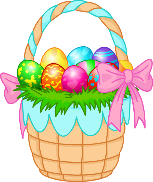 We are planning an Easter Egg Hunt for our students at school.  Your project this month is to create and decorate an “Easter Basket” for your child to use during the Easter Egg Hunt.  It needs to hold 10+ eggs.  Use any materials that you have at your home (sand bucket, paper bag, wicker basket, cloth bag, construction paper, etc.)  Each project needs to fit in your child’s backpack.  Completed projects are due by April 12th.Have fun!Bright Futures Staff